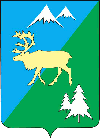 П О С Т А Н О В Л Е Н И Е АДМИНИСТРАЦИИ БЫСТРИНСКОГО МУНИЦИПАЛЬНОГО РАЙОНА684350, Камчатский край, Быстринскийрайон, с. Эссо, ул. Терешковой, 1.тел/факс 21-330http://essobmr.ru  admesso@yandex.ruот    05.07. 2018 года   № 230	В соответствии с Федеральным законом от 06.10.2003 № 131-ФЗ «Об общих принципах организации местного самоуправления в Российской Федерации», Законом Камчатского края от 08.06.2015 № 606 «О наделении органов местного самоуправления муниципальных образований в Камчатском крае государственными полномочиями Камчатского края по организации проведения мероприятий по отлову и содержанию безнадзорных животных в Камчатском крае», Постановлением Правительства Камчатского края от 16.06.2015 № 213-П «Об утверждении Правил проведения мероприятий по отлову и содержанию безнадзорных животных в Камчатском крае», руководствуясь статьей 36.1 Устава Быстринского муниципального района,ПОСТАНОВЛЯЮ:1. Утвердить Порядок организации деятельности по проведению мероприятий по отлову и содержанию безнадзорных животных на территории Быстринского муниципального района согласно приложению к настоящему Постановлению.2. Разместить Постановление на официальном сайте органов местного самоуправления Быстринского муниципального района Камчатского края в информационно - телекоммуникационной сети «Интернет» http://essobmr.ru, в местах для официального обнародования нормативно – правовых актов.3. Контроль за исполнением данного постановления возложить на отдел по ЖКХ и работе с населением администрации Быстринского муниципального района._______________________________________________________________Разослано: в дело, МБУК межпоселенческая центральная библиотека, библиотека с.Анавгай, отдел по ЖКХ и РН,  Прокуратура Быстринского района, официальный сайт4. Настоящее постановление вступает в силу после его официального обнародования. Глава администрацииБыстринского муниципального района                                             А.В. ГрековПриложениек Постановлению администрацииБыстринского муниципального районаот 05.07.2018 N 230ПОРЯДОКОРГАНИЗАЦИИ ДЕЯТЕЛЬНОСТИ ПО ПРОВЕДЕНИЮ МЕРОПРИЯТИЙ ПО ОТЛОВУ И СОДЕРЖАНИЮ БЕЗНАДЗОРНЫХ ЖИВОТНЫХ НА ТЕРРИТОРИИБЫСТРИНСКОГО МУНИЦИПАЛЬНОГО РАЙОНА1. Общие положения1.1. Настоящий порядок организации деятельности по проведению мероприятий по отлову и содержанию безнадзорных животных на территории Быстринского муниципального района (далее порядок) разработан в целях определения мер, направленных на предупреждение и ликвидацию болезней животных, их лечения, защиты населения от болезней, общих для человека и животных, обеспечения общественной безопасности, защиты граждан от угрозы причинения вреда жизни и здоровью, а также формирования гуманного отношения в обществе к безнадзорным животным.1.2. Уполномоченный орган, осуществляющий мероприятия по организации отлова и содержанию безнадзорных животных на территории Быстринского муниципального района определяется нормативно - правовым актом администрации Быстринского муниципального района (далее Уполномоченный орган).1.3. Отлов и содержание безнадзорных животных осуществляют организации на основании договоров (муниципальных контрактов), заключенных с Уполномоченным органом.1.4. Отлов и содержание безнадзорных животных могут осуществлять организации любой организационно-правовой формы или индивидуальные предприниматели, осуществляющие деятельность по отлову (далее - специализированные организации) и (или) содержанию безнадзорных животных в пунктах временного содержания или приютах (далее - организации по содержанию безнадзорных животных), имеющие соответствующее оборудование, условия и транспортные средства, обеспечивающие выполнение настоящего порядка, нормативных актов Российской Федерации, Камчатского края, Быстринского муниципального района.1.5. Специализированная организация осуществляет свою деятельность в соответствии с приказом Агентства по ветеринарии Камчатского края "Об утверждении типовых требований к отлову и содержанию безнадзорных животных в Камчатском крае", Постановлением Правительства Камчатского края от 16.06.2015 N 213-П "Об утверждении Правил проведения мероприятий по отлову и содержанию безнадзорных животных в Камчатском крае" и иными нормативно-правовыми актами.2. Требования к проведениюмероприятий по отлову безнадзорных животных2.1. Отлов безнадзорных животных - это комплекс мероприятий по поимке и транспортировке безнадзорных животных в пункт временного содержания безнадзорных животных (далее - пункт временного содержания) или приют для безнадзорных животных (далее - приют).2.2. Отлову подлежат собаки независимо от породы и назначения, находящиеся на улицах и в иных общественных местах без сопровождающего лица, а также безнадзорные кошки (далее безнадзорные животные).2.3. Мероприятия по отлову безнадзорных животных проводятся на основании письменных и устных заявок граждан и организаций (внеплановые мероприятия), а также при проведении плановых мероприятий в соответствии с графиком, утверждаемым Уполномоченным органом.2.4. Отлову вне плана подлежат безнадзорные животные, находящиеся на соответствующей территории Быстринского муниципального района, на которой зарегистрирован факт нападения животного на человека, в случае, когда животные проявляют агрессию по отношению к человеку и другим животным, создают опасность для дорожного движения, находятся на территории детских садов, школ, организаций здравоохранения и в иных общественных местах.2.5. Граждане и организации подают заявления об отлове безнадзорных животных в Уполномоченный орган или в Единую дежурно-диспетчерскую службу Быстринского муниципального района.В случае поступления заявления в Единую дежурно-диспетчерскую службу Быстринского муниципального района оно незамедлительно передается в Уполномоченный орган.Все заявки организаций и граждан регистрируются Уполномоченным органом в журнале учета заявок на отлов безнадзорных животных по форме, согласно Приложению N 1 к настоящему порядку.2.6. О начале и сроках действия проведения планового мероприятия по отлову безнадзорных животных население должно быть проинформировано через средства массовой информации заблаговременно.3. Порядок проведения плановых ивнеплановых мероприятий по отлову безнадзорных животных3.1. Отлов безнадзорных животных, как правило, производится в утренние часы до начала рабочего дня.Специализированная организация обязана при проведении мероприятий по отлову безнадзорных животных обеспечить соблюдение действующего законодательства, в том числе в части обеспечения требований недопущения случаев жестокого обращения с животными.3.2. В случае регистрации факта нападения безнадзорного животного на человека, реальной угрозы жизни и здоровью граждан и другим животным, мероприятия по отлову на соответствующей территории проводятся специализированной организацией в течение суток с момента поступления заявки без предварительного информирования населения, на основании заказ-наряда уполномоченного органа (Приложение N 2).3.3. К работе по отлову безнадзорных животных не допускаются лица, состоящие на учете в психоневрологическом и наркологическом диспансерах, привлекавшиеся к ответственности за жестокое обращение с животными, умышленное причинение смерти или умышленное причинение вреда здоровью человека.3.4. Бригады по отлову формируются специализированными организациями из лиц, прошедших инструктаж по технике безопасности при работе с животными, а также ознакомленных под роспись с Правилами проведения мероприятий по отлову и содержанию безнадзорных животных в Камчатском крае, утвержденными Постановлением Правительства Камчатского края от 16.06.2015 N 213-П, настоящим порядком.3.5. Бригады по отлову безнадзорных животных должны быть укомплектованы средствами для отлова, спецодеждой, специальной обувью и другими средствами индивидуальной защиты, а также автотранспортным средством, оборудованным для перевозки отловленных животных.3.6. Перед отловом безнадзорного животного работник бригады обязан убедиться в отсутствии сопровождающего животное лица, а также несовершеннолетних.3.7. Отлов безнадзорных животных осуществляется путем применения специальных средств, обеспечивающих ограничение движения животного (сети, сачки, ловушки, пищевые приманки и др.), либо путем выстрела из пневматического оружия (метод иммобилизации).3.8. При отлове безнадзорных животных методом иммобилизации запрещается:- вести стрельбу по неясно видимой цели (в кустах, при плохом освещении и т.д.), стрельбу на расстоянии более 10 метров от цели, из транспортных средств, а также стрельбу в направлении, в котором находятся люди;- превышать рекомендуемую инструкцией по применению ветеринарного препарата дозировку специальных средств для временной иммобилизации.3.9. Отловленные безнадзорные животные, в день проведения мероприятий по их отлову доставляются в пункт временного содержания (или приют) и учитываются в акте отлова безнадзорных животных, по форме, согласно Приложению N 3 к настоящему порядку, который подписывается уполномоченными представителями специализированной организации, уполномоченного органа, пункта временного содержания (приюта).3.10. Безнадзорные животные, погибшие при поведении мероприятий по отлову, в день проведения мероприятий по их отлову доставляются специализированной организацией в организацию, осуществляющую деятельность по уничтожению (или утилизации) трупов безнадзорных животных, и учитываются в акте отлова безнадзорных животных, который подписывается уполномоченными представителями специализированной организации, уполномоченного органа и организации, осуществляющей деятельность по уничтожению (или утилизации) трупов безнадзорных животных.Информация о факте гибели безнадзорного животного при поведении мероприятий по отлову направляется в тот же день специализированной организацией в территориальный орган внутренних дел для проведения проверки отсутствия факта жестокого обращения с животным.3.11. Факт утилизации трупа безнадзорного животного, погибшего при поведении мероприятий по отлову подтверждается актом утилизации, по форме согласно Приложению N 4 к настоящему Порядку, который подписывается уполномоченными представителями специализированной организации, уполномоченного органа и специализированной организации по утилизации трупов животных.Форма акта утилизации утверждается уполномоченным органом.3.12. Транспортировка отловленных животных осуществляется в специально оборудованных транспортных средствах.3.13. Транспортное средство, используемое для перевозки отловленных безнадзорных животных, должно находиться в технически исправном состоянии, обеспечивать безопасность и защиту животных от неблагоприятных погодных условий, исключать возможность травмирования животных при перевозке. Транспортное средство оснащается набором переносных клеток, ошейников, поводков, намордников для применения в случае необходимости.3.14. После окончания работы по отлову безнадзорных животных проводится механическая очистка, мойка и дезинфекция инвентаря, клеток, транспортного средства.4. Требования к проведениюмероприятий по содержанию безнадзорных животных4.1. Организации по содержанию безнадзорных животных:- осуществляют хозяйственные и ветеринарные мероприятия, обеспечивающие предупреждение болезней животных;- обеспечивают надлежащие условия содержания безнадзорных животных, удовлетворяющие потребности животного во сне, движении, естественной активности, в питании (корме), ветеринарной помощи;- ведут реестр безнадзорных животных по форме согласно Приложению N 5 к настоящему Порядку.- содержат в надлежащем состоянии помещения, предназначенные для содержания безнадзорных животных и прилегающую к ним территорию;- не допускают загрязнения окружающей среды отходами жизнедеятельности животных в соответствии с ветеринарно-санитарными, санитарно-эпидемиологическими и иными требованиями.4.2. Общие требования к местам содержания безнадзорных животных.- запрещается организация пунктов временного содержания и(или) приютов для безнадзорных животных в жилых помещениях;- организации по содержанию безнадзорных животных должны быть огорожены сплошным или сетчатым забором высотой не менее 2 м и отдалены от жилой застройки с соблюдением установленного размера санитарно-защитной зоны;- безнадзорные животные могут содержаться, как в помещениях (в клетках), так и в вольерах (далее - места для содержания безнадзорных животных). Места содержания безнадзорных животных оснащаются и оборудуются с учетом обеспечения безопасности людей, необходимой площади пространства для животных, температурно-влажностного режима, освещенности, вентиляции (естественной, принудительной), защиты от вредных внешних воздействий;- в каждой клетке (вольере и др.) должны находиться подстилки для животных, а также установлен лоток (для кошек) для испражнений (возможно использование специального гигиенического наполнителя);- организации по содержанию безнадзорных животных должны быть укомплектованы набором поводков, намордников и ошейников для собак, шлей для кошек;- недопустимо размещение кошек и собак в пределах видимости друг друга;- кобели и суки, а также коты и кошки содержатся раздельно.4.3. При содержании безнадзорных животных могут использоваться индивидуальные и групповые клетки, индивидуальные и групповые вольеры.4.3.1. Особенности содержания безнадзорных животных в клетках.Нормы площади индивидуальных клеток для содержания безнадзорных животных составляют:- для крупных собак весом свыше 22,5 кг - не менее 1,2 х 1,8 м или 2,2 кв. м;- для средних собак весом 16 - 22,5 кг - не менее 1,2 х 1,5 м или 1,8 кв. м;- для небольших собак весом менее 16 кг - не менее 0,9 х 1,2 м или 1,1 кв. м;- для кошек - не менее 1,0 х 0,5 м (0,5 кв. м).Нормы по высоте индивидуальных клеток:- для крупных пород - не менее 0,9 м;- для собак мелких пород - не менее 0,6 м;- для кошек - не менее 0,5 м.Минимальные нормы площади групповых клеток составляют:- для собак крупных пород - 1,5 кв. м на одно животное;- для мелких пород - 1,0 кв. м на одно животное;- для кошек - 0,5 кв. м на одно животное.4.3.2. Особенности содержания безнадзорных животных в вольерах.В групповых вольерах могут содержаться только здоровые животные (после прохождения карантирования). Групповые вольеры не должны использоваться для кормящих животных.Размещение безнадзорных животных в групповых вольерах осуществляется в составе сложившейся стаи и с учетом индивидуальных особенностей и указанных норм обеспеченности.Вольер состоит из крытой утепленной части - кабины (будки) и открытой огороженной площадки - выгула, необходимого для обеспечения минимальных потребностей животного в движении. Минимальная площадь кабины для отдыха (будки) - 1 кв. м и 2 кв. м - для выгула.Крытый вольер должен защищать животное от холода, жары, осадков и других негативных погодных условий. Отсутствие отопления в крытом вольере в холодное время года допустимо только для здоровых собак с хорошей шерстью, приспособленных к проживанию и сну при низких температурах. В зимнее время в целях утепления вольеров применяется сено (солома). По мере загрязнения сено (солома) должно полностью заменяться.Вольеры для кошек обустраиваются только в помещениях, где предусматривается устройство полок (лежаков), достаточных по площади размещения для всех животных.Минимальные площади для каждой собаки в групповых вольерах должны быть такими же, как и в индивидуальных. Ограда открытого вольера должна быть не менее 2 м высотой, изготовлена (желательно) из металлической сетки с наклоном внутрь (для недопущения ее преодоления). Собаки должны иметь возможность видеть, что происходит вне вольера.4.4. Отловленные безнадзорные животные передаются в пункт временного содержания (или приют) по акту отлова безнадзорных животных.Безнадзорные животные, поступающие в пункт временного содержания, подлежат обязательному клиническому осмотру специалистом в области ветеринарии с целью выявления заболеваний, по результатам которого оформляется заключение о клиническом состоянии безнадзорного животного и рекомендации по возможности его дальнейшего содержания (использования) по форме согласно Приложению N 6 к настоящему порядку. В случае доставки отловленных безнадзорных животных в приюты, они размещаются для ветеринарного осмотра и карантинирования не менее 10 (десяти) дней в зоне временного содержания, изолированной от зоны основного содержания животных.Обязательные мероприятия в пункте (зоне) временного содержания:- прием безнадзорных животных, оформление документов, регистрация;- изоляция больных безнадзорных животных;- проведение профилактических обработок (против экто- и эндопаразитов, вакцинация);- при необходимости стерилизация (кастрация);- идентификация (чипирование/татуирование) безнадзорных животных;- поиск новых хозяев, передача безнадзорных животных;- уход за безнадзорными животными;- эвтаназия (умерщвление);- уничтожение (или утилизация) трупов безнадзорных животных.Содержание безнадзорных животных в пунктах (зоне) временного содержания осуществляется не менее 10 (десяти) суток со дня их отлова, в течение которых проводится ветеринарный осмотр и карантирование.Безнадзорные животные по истечению срока пребывания в пункте (зоне) временного содержания, невостребованные хозяевами, помещаются в приют (зону основного содержания животных) либо передаются на содержание и в пользование заинтересованным лицам после стерилизации (кастрации), иммунизации и электронному мечению (чипированию). Дополнительная идентификация животных может проводиться путем закрепления синтетического ошейника яркого цвета.4.5. При передаче безнадзорного животного из пункта (зоны) временного содержания в приют или заинтересованным лицам оформляется акт передачи-приема безнадзорного животного по форме согласно Приложению N 7 к настоящему Порядку.4.6. Состав работ при уходе за безнадзорными животными:- ежедневный осмотр всех животных и их вольеров;- ежедневное кормление, поение животных;- выгул животных (в пунктах (зоне) временного содержания при размещении животных в вольерах выгул не обязателен);- механическая уборка клеток, вольеров и других помещений и территорий, где содержатся животные, обеззараживание подстилок, лотков и инвентаря;- ежедневное мытье и обеззараживание (не реже одного раза в неделю) посуды для животных (кормушек, поилок, поддонов);- ежедневная влажная уборка пола с использованием дезинфицирующих средств;- проведение санитарной уборки всех помещений (не реже одного раза в месяц), дезинфекции.При содержании безнадзорных животных в зоне постоянного содержания приютов, в состав работ по уходу за животными включаются, в том числе:- чистка, периодическое купание, стрижка животных (при необходимости);- выгул или прогулки с животными, включающие в себя физические нагрузки (для выгула и дрессировки животных оборудуются выгульные площадки).4.7. Приют должен располагать огороженной площадкой (площадками) для свободного выгула безнадзорных животных, удовлетворяющей потребностям собак в движении, а также в общении друг с другом.Размеры площадки для выгула собак должны быть достаточной для выгула в течение суток всех животных, размещенных в приюте. Численность одновременно выгуливаемых собак определяется из расчета 8 кв. м площади на 1 собаку. Высота ограждения площадки должна составлять не менее 2 м.Индивидуальный выгул безнадзорных животных в сопровождении работника приюта или волонтера может осуществляться на территориях, расположенных рядом с приютом, на которых не запрещен выгул собак.4.8. Раздача кормов и поение безнадзорных животных должны осуществляться после окончания уборки помещения, чистки и выноса поддонов с подстилкой и других материалов.Для кормления безнадзорных животных используется свежеприготовленный корм из натуральных продуктов или полноценных сбалансированных сухих либо консервированных кормов.Рацион питания кошек и собак в местах содержания безнадзорных животных устанавливается ветеринарным специалистом, в зависимости от возраста, веса животного, состояния здоровья и вида применяемого корма, с учетом рекомендуемых норм.Кормление безнадзорных животных в соответствии с используемым рационом проводится в зависимости от возраста животного, но не реже 1 раза в сутки. Доступ к воде должен быть постоянный.4.9. Проведение в пункте временного содержания (или приюте) ветеринарных мероприятий (осмотр, лечение, стерилизация (кастрация), эвтаназия (умерщвление) осуществляется в соответствии с законодательством Российской Федерации в области ветеринарии.Ветеринарный специалист, выполняющий указанные мероприятия, может быть штатным сотрудником организации по содержанию безнадзорных животных, или сотрудником государственной ветеринарной службы, имеющий специализированный договор с организацией, или специалистом в области ветеринарии, осуществляющим предпринимательскую деятельность, зарегистрированным в установленном порядке в соответствии с Законом Российской Федерации от 14.05.1993 N 4979-1 "О ветеринарии".4.10. Эвтаназии (умерщвлению) по заключению специалиста в области ветеринарии подвергаются безнадзорные животные:- при проявлении агрессии, представляющей угрозу жизни и здоровью человека;- при наличии признаков заболеваний, общих для человека и животных, или неизлечимые болезни;- для прекращения страданий безнадзорного животного, если оно не может быть прекращено иным способом.4.11. Метод эвтаназии (умерщвления) выбирается ветеринарным врачом, проводящим эту процедуру, по результатам клинического осмотра животного и данных анализов и обследований. В целях гуманного обращения с животными должны выбираться наименее травматические методы введения препаратов с учетом размеров, физиологических и анатомических особенностей животного.4.12. Эвтаназия (умерщвление) должна осуществляться с использованием препаратов, разрешенных к применению в соответствии с законодательством Российской Федерации.4.13. Эвтаназия (умерщвление) должна производиться ветеринарным врачом в специальном помещении, лишенном свободного доступа посторонних (за исключением чрезвычайных обстоятельств). Запрещается проводить эвтаназию животных на виду у других животных.4.14. Ветеринарный врач, ответственный за эвтаназию (умерщвление) безнадзорного животного, должен удостовериться в том, что животное умерло. После эвтаназии (умерщвления) безнадзорного животного должен быть оформлен акт смерти безнадзорного животного, по форме согласно Приложению N 8 к настоящему порядку.4.15. Уборка трупа безнадзорного животного допускается только после наступления трупного окоченения.После проведения эвтаназии (умерщвления) должна проводиться тщательная уборка и дезинфекция помещений.4.16. Уничтожение (или утилизация) трупов безнадзорных животных погибших при проведении мероприятий по отлову, а также умерщвленных, умерших в процессе содержания безнадзорных животных осуществляется организациями по содержанию безнадзорных животных в соответствии с требованиями законодательства Российской Федерации в области ветеринарии.Приложение N 1к Порядку организации деятельностипо проведению мероприятий по отловуи содержанию безнадзорных животныхна территории Быстринскогомуниципального районаЖУРНАЛУЧЕТА ЗАЯВОК НА ОТЛОВ БЕЗНАДЗОРНЫХ ЖИВОТНЫХПриложение N 2к Порядку организации деятельностипо проведению мероприятий по отловуи содержанию безнадзорных животныхна территории Быстринскогомуниципального районаЗАКАЗ-НАРЯДНА ОТЛОВ БЕЗНАДЗОРНЫХ ЖИВОТНЫХс. Эссо                                     "______"___________ ____ г.    Администрация   Быстринского   муниципального   района,   именуемая   вдальнейшем "Заказчик", в лице______________________________________________в  соответствии  с  условиями  Договора  об  оказании   услуг   по   отловубезнадзорных животных от "___"__________ ____ N ______ направляет настоящийзаказ-наряд    на    отлов    безнадзорных    животных     на    территории______________________________ в районе __________________________________.    Контактный телефон заявителя: _________________________________________Заказчик _______________/______________       Дата "___"___________ ____ г.                   М.П.Приложение N 3к Порядку организации деятельностипо проведению мероприятий по отловуи содержанию безнадзорных животныхна территории Быстринскогомуниципального районаАКТ N ______ОБ ОТЛОВЕ БЕЗНАДЗОРНЫХ ЖИВОТНЫХ"____" ____________ 20 _____ года                    ______________________                                                       (место составления)____________________________, именуемый(ое) в дальнейшем "Заказчик", в лице_________________ и __________________, именуемое в дальнейшем "Подрядчик",в лице ______________________, в соответствии с Договором оказания услуг поотлову   безнадзорных   животных   от   "____"__________ _____ г.  N ______составили настоящий Акт:    1. По заявке на отлов безнадзорных животных, регистрационный  N  ______от "___" __________ 20 __ года.    2. В соответствии с Планом мероприятий по отлову безнадзорных животных,утвержденным "___" ________ 20___ года.  (в случае, если проведение отлова безнадзорных животных осуществлено в    соответствии с Планом мероприятий по отлову безнадзорных животных)Место отлова (адрес по заявке/Плану)__________________________________________________________________________________________________________________Отлов произведен______________________________________________________________________________________________________________________________________     (наименование организации, фамилия, имя, отчество индивидуального          предпринимателя, должность и фамилия, имя, отчеств лиц,                           производивших отлов)___________________________________________________________________________Отловлено безнадзорных животных____________________________________________                                                (количество)В процессе отлова погибло безнадзорных животных______________________________________________________________________________________________________.                       (количество, причина гибели)Помещено в приют по адресу: ______________________________________________,тел. _____________________.    Настоящий  Акт  составлен  в  двух  экземплярах,  имеющих  одинаковуююридическую силу, по одному для Заказчика и Подрядчика.    Представитель Уполномоченного органа _________________/________________    Представитель специализированной организации по отлову безнадзорныхживотных ____________/_____________.    Представитель      пункта      временного      содержания      (приюта)____________________/___________________.Приложение N 4к Порядку организации деятельностипо проведению мероприятий по отловуи содержанию безнадзорных животныхна территории Быстринскогомуниципального районаАКТ УТИЛИЗАЦИИ ТРУПА БЕЗНАДЗОРНОГО ЖИВОТНОГООТ "____" _____________ ГОДА N _____    Мы, нижеподписавшиеся, _________________________________________________________________________________________________________________________________________________________________________________________________________________________________________________________________________________составили  настоящий  акт  о  том,  что  была  проведена  утилизация  трупаживотного путем _________________________________________________________________________________________________________________________________________________________________________________________________________________  (вид утилизации - кремирование, биотермическая яма (инв. номер, адрес)на  основании  договора  от ___________ N _______________,  заключенного  с___________________________________________________________________________                  наименование организации по утилизацииВид животного______________________________________________________________Присвоенный идентификационный номер________________________________________Пол животного _____________________________________________________________Возраст (примерный) _______________________________________________________Размер животного (высота в холке) _________________________________________Длина спины _______________________________________________________________Окрас животного ___________________________________________________________Особые  приметы:  (форма ушей, хвоста,  длина  шерстного  покрова,  наличиеклейма, чипа, бирки, ошейника, клейма (татуировки) и т.п.)______________________________________________________________________________________________________________________________________________________Подписи:Представитель специализированной организации, осуществляющей мероприятия поотлову или пункта временного содержания (приюта)___________________________Представитель Уполномоченного органа ______________________________________Представитель   организации,   осуществляющей   утилизацию   (при  наличии)___________________________________________________________________________Представитель собственника биотермической ямы (при наличии)________________Приложение N 5к Порядку организации деятельностипо проведению мероприятий по отловуи содержанию безнадзорных животныхна территории Быстринскогомуниципального районаРЕЕСТРБЕЗНАДЗОРНЫХ ЖИВОТНЫХ--------------------------------<*> вид, порода, окрас, приблизительный возраст, данные об идентификации.<**> заключение по результатам клинического осмотра, информация о проведенных лечебно-профилактических мероприятиях, стерилизации (кастрации).Приложение N 6к Порядку организации деятельностипо проведению мероприятий по отловуи содержанию безнадзорных животныхна территории Быстринскогомуниципального районаЗАКЛЮЧЕНИЕО КЛИНИЧЕСКОМ СОСТОЯНИИ БЕЗНАДЗОРНОГО ЖИВОТНОГОМною,_________________________________________________________________________________________________________________________________________________     (должность специалиста в области ветеринарии, Ф.И.О. - полностью)в присутствии сотрудников организации по содержанию  безнадзорных  животных___________________________________________________________________________              (наименование организации, Ф.И.О. сотрудников)______________________________________________________________________________________________________________________________________________________проведен клинический осмотр безнадзорного животного.В результате осмотра установлено <*>:____________________________________________________________________________________________________________________________________________________________________________________________________________________________________________________________________________________________________________"____" _________ 20_____ г.___________________________________________________________________________      (роспись, Ф.И.О. - полностью специалиста в области ветеринарии)--------------------------------<*> отражаются признаки безнадзорного животного (вид, порода, окрас, вес, приблизительный возраст), позволяющие идентифицировать безнадзорное животное, информация о состоянии здоровья животного, о наличии у животного признаков заразных и иных заболеваний, рекомендации по изолированному содержанию и лечению, либо о необходимости его умерщвленияПриложение N 7к Порядку организации деятельностипо проведению мероприятий по отловуи содержанию безнадзорных животныхна территории Быстринскогомуниципального районаАКТ N __________ПЕРЕДАЧИ-ПРИЕМА БЕЗНАДЗОРНОГО ЖИВОТНОГО"____"_____________ 20____ Г.Безнадзорное животное______________________________________________________                        (регистрационный N животного, пол, порода, окрас,                              возраст, индивидуальный номерной знак)______________________________________________________________________________________________________________________________________________________Выбыло из пункта временного содержания _______________________________________________________________________________________________________________                        (наименование организации)По причине ________________________________________________________________            (передача владельцу либо в приют, либо заинтересованным лицам)Специалист в области ветеринарии___________________________________________                                       (роспись, Ф.И.О. - полностью.)Приложение N 8к Порядку организации деятельностипо проведению мероприятий по отловуи содержанию безнадзорных животныхна территории Быстринскогомуниципального районаАКТ N_____СМЕРТИ БЕЗНАДЗОРНОГО ЖИВОТНОГО"____"____________ 20_____ года                      ______________________                                                       (место составления)Настоящий   акт  составлен  о  том,  что  "____"__________ 20____  года   ворганизации_______________________________________________________________,            (наименование организации по содержанию безнадзорных животных)расположенной по адресу:___________________________________________________при   проведении   ветеринарных   мероприятий    а  именно  по  результатамклинического  осмотра  и данным анализов и обследований проведена эвтаназия(умерщвление) безнадзорного животного.    Категория   животного:   собака,   щенок,   кошка,   котенок    (нужноеподчеркнуть).    Пол _________________.    Окрас _______________.    Хвост _______________.    Размер ______________.    Особые приметы _______________________________________________________.    При эвтаназии (умерщвлении) применялся препарат _________________________________________________________________________________________________.Отметка ветеринарногоспециалиста                 _______________/______________________________/                               (подпись)        (фамилия, имя, отчество)Отметка представителяуполномоченного органа      _______________/______________________________/           М.П.                (подпись)        (фамилия, имя, отчество)Представитель пункта временного содержания (приюта) животного.______________/______________________________.Об утверждении  порядка организации деятельности по проведению мероприятий по отлову и содержанию безнадзорных животных на территории Быстринского муниципального района Nп/пДатаВид и номердокументаОрганизацияКому и куданаправленОтметка обисполненииСодержаниедокументаПримечаниеПодписьNп/пКатегория животного(собака, кошка)КоличествоЦель отлова(стерилизация, оказаниеветеринарной помощи, приют)123Nп/пДатаприемаОписаниеживотного <*>Ветеринарныемероприятия <**>Информация о выбытииИнформация о выбытииИнформация о выбытииИнформация о выбытииИнформация о выбытииNп/пДатаприемаОписаниеживотного <*>Ветеринарныемероприятия <**>Передачав приют(дата, данные)Передачавладельцу(дата, данные)Передачазаинтересованномулицу (дата, данные)Эвтаназия(дата)Падеж(дата, причина)Передал:______________________________________(наименование организации по содержаниюбезнадзорного животного)ИНН___________________________________ОГРН __________________________________Юрид. и факт. адрес: _____________________Тел. ___________________________________Руководитель _________/_________________/(роспись, расшифровка росписи)М.П.Принял:______________________________________(наименование организации по содержаниюбезнадзорного животного, Ф.И.О. - полностью)Паспорт________________________________Адрес: _________________________________Тел. _____________________________________________/__________________/(роспись, расшифровка росписи)